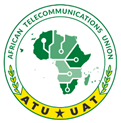 ATU WRC-23 Working Groups (rev01-April-2023)WG1A: IMT in the mobile service/ Broadband applications in the mobile service (under Chapter 1)WG1B: Fixed, Mobile and Broadcasting issues (under Chapter 1)WG2: Aeronautical and maritime issues (Chapter 2)WG3: Science issues (Chapter 3)WG4A: Satellite issues (Chapter 4)WG4B: Satellite issues (Chapter 4 AI 7)WG5: General issues (Chapter 5)RoleRegionName (country)CHAIRECCASEl Hadjar ABDOURAMANE (CME)choco0742@live.ca+237 697 39 27 63VICE-CHAIREACOWako GABABO (KEN)Gababo@ca.go.ke +254 721 600 694VICE-CHAIRECOWASMandialy BODIAN (SEN)mandialy.bodian@artp.sn+221 77 819 6046 AILead ChampionLead ChampionAssistant AI ChampionsLead Champion: AI 1.1SADCRichard Makgotlho (AFS)RMakgotlho@icasa.org.za +27 82 376 0012Lead Champion: AI 1.2SADC/NORTH**NORTH is assistingOctavio Domingos MACHADO (AGL)octavio.machado@inacom.gov.ao+244 923 605 024 Mohamed BOUCHOU (ALG)m.bouchou@anf.dz+213 659 62 81 97 Lead Champion: AI 1.4NORTHZied BENZID (TUN)zied.benzid@anf.tn +216 96 479 060RoleRegionName (country)CHAIRECOWASUsman ALIYU (NIG)ualiyu@ncc.gov.ng +234 806 601 8776VICE-CHAIRECCASPontien NGOIE KAJINGU (RDC)pontien.ngoie@arptc.gouv.cd+243 821 918 823VICE-CHAIRNORTHAssia DERRIDJ (ALG)a.derridj@anf.dz +213 550 170 523AILead ChampionLead ChampionAssistant AI ChampionsLead Champion: AI 1.3EACOAlfred Joseph Bogere (UGA)abogere@ucc.co.ug +256 714 234 278Mr Nugame Clovis (BRI)nugame.clovis@arct.gov.binugame.clovis@gmail.com+257 69 09 49 10Mme. Michele MABOPDA (CME)marianemabopda@gmail.com +237 695 289 288Lead Champion: AI 1.5SADCRonel Le Grange (NMB)RleGrange@cran.na +264 811 550 101Lead Champion: AI 9.1 Topic CNORTHTaleb ABDELILAH (MRC) a.taleb@anrt.ma +212 665 623 148RoleRegionName (country)CHAIRSADCHilario TAMELE (MOZ)htamele@arecom.gov.mz +258 829759529VICE-CHAIRNORTHVICE-CHAIRECCASKarl LIMBONDZI (GAB)limbondzi@arcep.ga+241 77 29 50 98AILead ChampionLead ChampionAssistant AI ChampionsLead Champion: AI 1.6ECOWASMrs Arowolo OMODELE (NIG), omodelearowolo@yahoo.com  +234 805 709 9623Lead Champion: AI 1.7ECOWASZakaria SIEBA (BFA)zsieba@yahoo.fr  +226 54 57 11 89Lead Champion: AI 1.8ECCASChancel BAHOUHOULA (COG)Chancel.BAHOUHOULA@arpce.cg +242 05 570 96 25Nosipho Ntuli (AFS)NNtuli@icasa.org.za+27 82 478 3131Lead Champion: AI 1.9NORTHAhmed KORMED (EGY)akormed@tra.gov.eg +200 106 140 3409Lead Champion: AI 1.10SADCLisa Cokisa Tele (AFS)LisaT@atns.co.za +27 83 779 3920Lead Champion: AI 1.11EACOStella BANYENZA (TZA)stella.banyenza@tcra.go.tz +255 784 304 767Lead Champion: AI 9.1 Topic BEACOAnne KINYANJUI (KEN)Kinyanjui@ca.go.ke +254 720 614 941RoleRegionName (country)CHAIRSADCLephoi NTSOEBEA (LSO)lntsoebea@lca.org.ls +266 588 82 442VICE-CHAIRECOWASJeremie ILBOUDO (BFA)jeremie.ilboudo@arcep.bf +226 790 505 46VICE-CHAIREACOGeorge KASANGAKI (UGA)wkasangaki@ucc.co.ug +256 704 005 057AILead ChampionLead ChampionAssistant AI ChampionsLead champion: AI 1.12EACOGeorge KASANGAKI (UGA)wkasangaki@ucc.co.ug +256 704 005 057Eman Roshdy Mohamed (EGY) emanr@tra.gov.eg Lead champion: AI 1.13NORTHMohamed KHALIFA (EGY)mkhalifa@tra.gov.eg +2 011 1871 6121Lead champion: AI 1.14SADCNcheme Sekhokoane (LSO)Ncheme.sekhokoane@gov.ls +26 663 261 025Lead champion: AI 9.1 Topic AECOWASMagaji ABDULLAHI (NIG)malannababa@gmail.com   +234 909 707 1541Umar SANI (NIG)umarsani@gmail.com Lead champion: AI 9.1 Topic DECCASChynauldat BANGUE (COG)Chynauldat.BANGUE@arpce.cg  +242 06 954 1577RoleRegionName (country)CHAIRNORTHMostafa MOUSA (EGY)mmousa@tra.gov.eg +20 100 148 4207VICE-CHAIRECOWASGabriel Yao KOFFI (CTI)Gabriel.KOFFI@aigf.ci +225 070 808 0204VICE-CHAIRSADCPatrick MUSIYAPO (MWI)patrickmusiyapo@gmail.com +265 888 89 31 79AILead ChampionLead ChampionAssistant AI ChampionsLead champion: AI 1.15ECCASArsène Baudoin ENTSEA (COG)Arsene.ENTSEA@arpce.cg+242 06 666 32 93Lead champion: AI 1.16EACOLeonel ZAMBA (SSD)zambason@gmail.com +211 926 520 088Lead champion: AI 1.17SADCSamkeliso Shongwe (SWZ)samkeliso.shongwe@esccom.org.sz +268 7602 5602Lead champion: AI 1.18ECOWASYetondji HOUEYETONGNON (BEN) hyetondji@arcep.bj+229 97 89 84 09Lead champion: AI 1.19ECCASMme Olive NDOUMBE NGASSE CME)olivendoumbngass@yahoo.fr+237 678 76 46 24RoleRegionName (country)CHAIREACOGeorge KWIZERA (RRW)gkwizera@space.gov.rw +250 783 798 859VICE-CHAIRSADCBasebi MOSINYI (BOT)Mosinyi@BOCRA.ORG.BW +267 71 405 464VICE-CHAIRECOWASTimothy ASHONG (GHA)timothy.ashong@nca.org.gh +233 20 862 3315AILead ChampionLead ChampionAssistant AI ChampionsLead champion: AI 7 Issue AECCASGilles TCHOUMAMO (CME)gilles.tchoumamo@minpostel.gov.cm +237 696 34 60 06Lead champion: AI 7 Issue BNORTHHagar EMAD (EGY)hagare@tra.gov.eg +201 152 446 800Lead champion: AI 7 Issue CEACORamlah HUSSEIN (UGA)rhussein@ucc.co.ug Lead champion: AI 7 Issue DECOWASTimothy ASHONG (GHA)timothy.ashong@nca.org.gh +233 20 862 3315Lead champion: AI 7 Issue ESADCBasebi Mosinyi (BOT)mosinyi@bocra.org.bw +267 71 405 464Lead champion: AI 7 Issue FECCASAdam TALBA (CME)adamtalba2017@gmail.com +237 698 48 20 48Lead champion: AI 7 Issue GNORTHDeena ABDALLA (SDN)deena.abdallah@tpra.gov.sd +249 92 220 7098Lead champion: AI 7 Issue HEACOFuad RWABUHUNGU (TZA)fuad.rwabuhungu@tcra.go.tz Lead champion: AI 7 Issue IECOWASLarnor TETTEH (GHA)larnor.tetteh@nca.org.gh +233 20 4307930Lead champion: AI 7 Issue JSADCBasebi Mosinyi (BOT)mosinyi@bocra.org.bw +267 71 405 464Lead champion: AI 7 Issue KNORTHFeriel BOUGUETTA (ALG)f.bouguetta@anf.dz +213 559 527 295RoleRegionName (country)CHAIRECCASValery OTTOU (CME)ottou@minpostel.gov.cmvalery_hottou@yahoo.fr +237 693 06 63 83VICE-CHAIRNORTHMohamed SOLIMAN (EGY)msoliman@tra.gov.eg +201 005 002 642VICE-CHAIREACOStella BANYENZA (TZA)stella.banyenza@tcra.go.tz +255 784 304 767AILead ChampionLead ChampionAssistant AI ChampionsLead champion: AI 2 &3ECCASBICHARA ABDELMADJID ABDOULAYE (TCD)bich_abdel@yahoo.frTel:+(235) 66219293/99219293Lead champion: AI 4EACOLeonel ZAMBA (SSD)zambason@gmail.com +211 926 520 088Lead champion: AI 5 & 6NORTHMohamed CHEBLI (ALG)m.chebli@anf.dz Lead champion: AI 8SADCIkuja JUMANNE (TZA)Ikuja.jumanne@tcra.go.tz +255783297297Lead champion: AI 9.2 & 9.3SADCFuad RWABUHUNGU (TZA)Fuad.rwabuhungu@tcra.go.tz Lead champion: AI 10ECOWASSanusi BAWA (NIG) sanusi@ncc.gov.ng +234 803 391 7046